关于黄石市科技创新中心（一期）项目标识标牌设计制作安装公开遴选的公告科创中心项目一期即将竣工，为做好项目对外形象展示工作，黄石市高新技术产业投资有限公司拟采购一批标识标牌以保证现场导视、指引作用，现就相关事项公告如下。（一）项目名称黄石市科技创新中心（一期）项目标识标牌设计制作安装公开遴选（二）服务内容项目总分布图、停车指示牌、导视牌、花草牌、党建景观小品、科创大厦总索引（三）服务费项目按照清单形式报价，最高限价18万元。最终中标人的设计费不予以考虑，委托进行设计及制作安装。如在设计过程中，经遴选人认为不再进行制作的内容，将按照清单报价进行删减服务费用，如需新增内容，另行协商处理。报价含税、含运费、含人工费、材料费、机械费、设计费等。（四）服务要求与工期1.设计质量要求。本遴选文件提供的图例仅为意向图，被遴选人应按本遴选文件的意向图大致规格进行设计，可以进行深化、美化等，制作安装质量应符合国家现行质量标准。2.工期要求。工期为30个日历天，满足工程总体进度要求。（五）付款方式设计制作安装完成后，且经业主现场验收认可后一次性付清。中标方须提供正规增值税专用发票。（六）被遴选人资质要求1.被遴选人营业执照经营范围包含标识标牌的设计制作安装等相关经营内容；2.参加遴选活动前三年内，在经营活动中没有重大违法记录，且未被列入“信用中国”网站失信被执行人、重大税收违法案件当事人名单（提供网站截图并加盖公章）；3.本项目不接受联合体投标，项目执行过程中不允许转包、分包。（七）遴选文件组成（均需加盖公章）1.具备独立的法人资格，具有合法有效的营业执照，经营范围须包含相关内容。2.法定代表人身份证明、授权委托书及委托代理人身份证原件或复印件。3.投标报价（格式自拟）。4.类似业绩要求：被遴选人近三年（指2018年1月至投标截止日）承担过类似项目业绩，须提供合同复印件加盖公章。5.该项目设计方案及相关服务要素。6.参加招标活动前三年内，在经营活动中没有重大违法记录，且未被列入“信用中国”网站失信被执行人、重大税收违法案件当事人名单（提供网站截图）。7.其他相关资料。（八）遴选文件递交截止时间1.投标人应将遴选文件（需提供1本）正本，用非透明文件袋密封，在封签处加盖公章，并标明项目名称、投标人单位名称等字样。2.遴选文件请于公告之日起至2021年6月8日上午09时前递交至黄石市高新技术产业投资有限公司207室，逾期送达或未送达指定地点的遴选文件，将不予受理。（九）定标原则综合评分法，符合以上要求采用综合评分法，分值最高者为中标人。（十）联系方式联系电话：0714-6395589联系人：张工地址：黄石市高新技术产业投资有限公司（黄石市经济技术开发区光谷联合科技城14栋2楼）（十一）附件附件1：报价清单附件2：意向设计图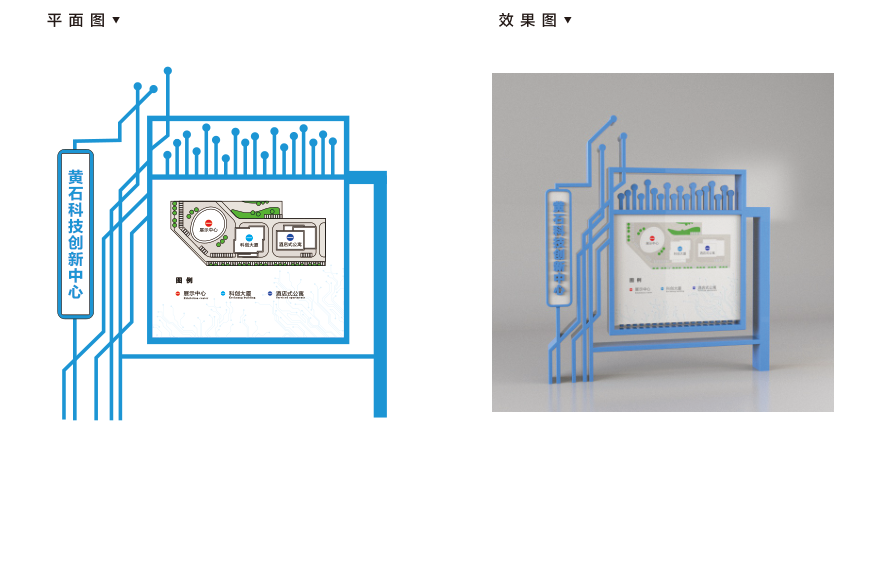 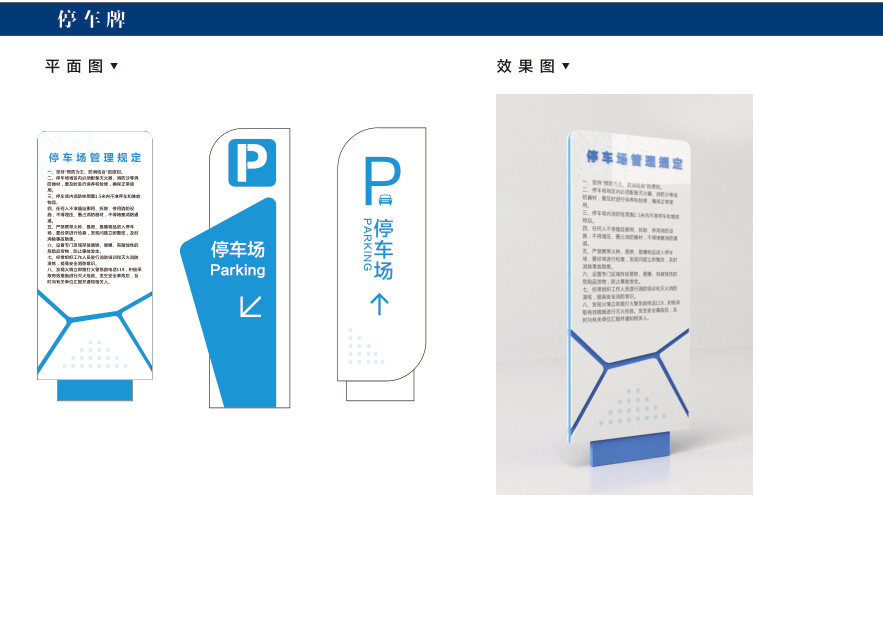 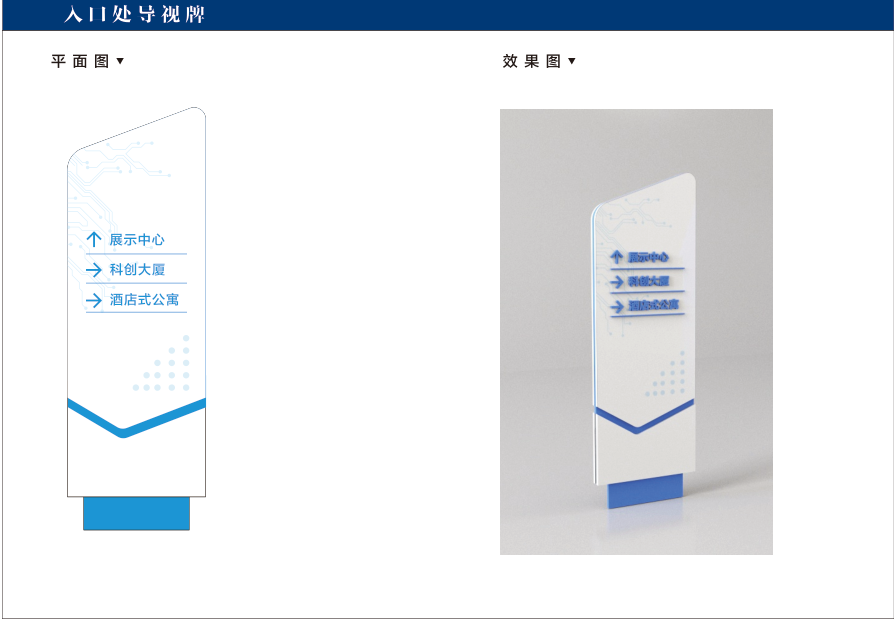 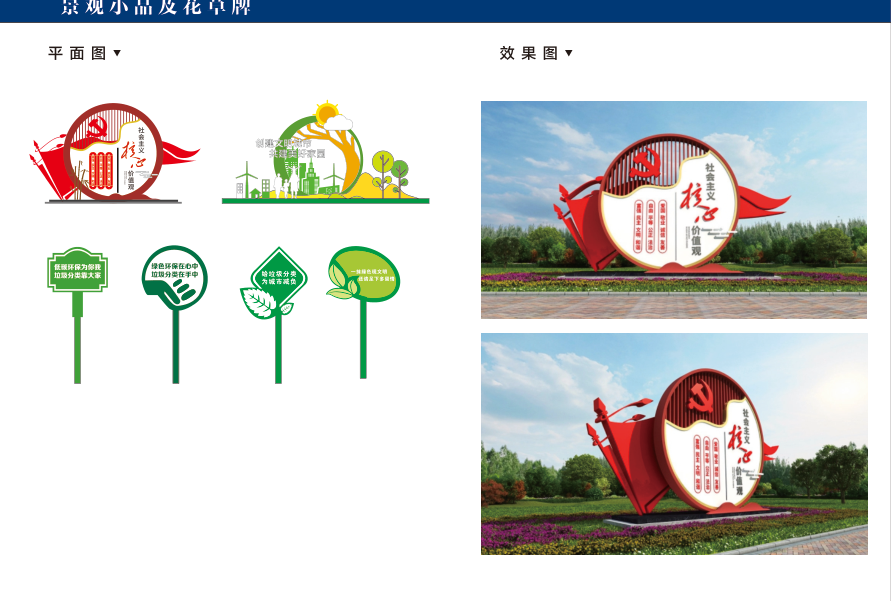 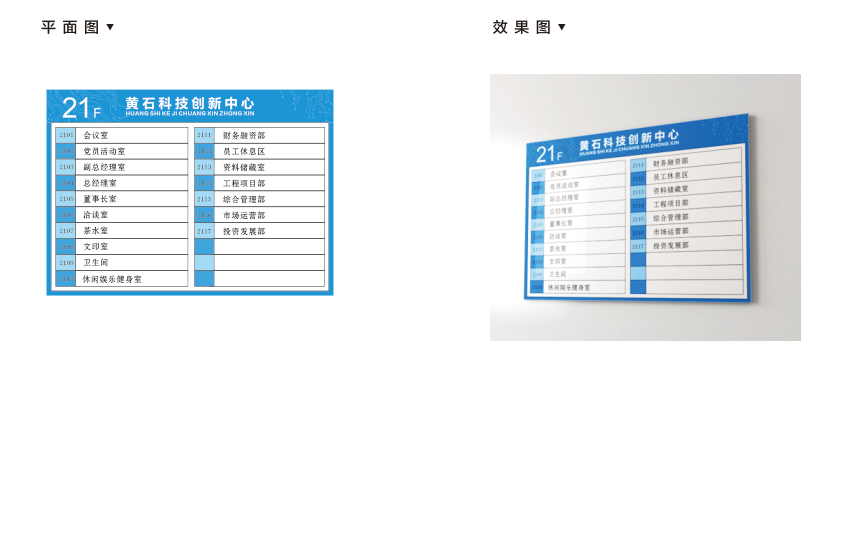 项目评分表项目评分表项目评分表项目评分表项目评分表评审项目项目分数评审内容得分价格部分50分投标报价50满足招标文件要求且投标价格最低的有效报价为评标基准价，其价格分为 50分。其他投标人的价格分按照下列公式计算：投标报价得分＝50-（投标价格-评标基准价）/5000。综合部分50分业绩部分15近三年内（2018年1月至投标截止日）被遴选人每承担过类似项目业绩，有一项得5分，最高15分；（类似项目指标识标牌的设计供货及安装服务，需提供合同复印件，以合同落款时间为准等）综合部分50分规划设计方案251.设计方案具备准确性、简洁性、连续性、美观性、体现科技元素，内容具体，符合项目实际，能体现本项目特点，在15-25分范围内打分；2.设计方案具备一般的准确性、简洁性、连续性、美观性、较体现科技元素，内容一般，基本符合项目实际，能体现本项目特点在5-15分范围内打分；（不含15分）3.设计方案不太具备准确性、简洁性、连续性、美观性、不能体现科技元素，内容较差，不符合项目实际，不能体现本项目特点在 0-5分范围内打分。（不含5分）(备注：本项只按照其中一档计分，三档不累计计分），分值可取小数点后一位综合部分50分服务要素5被遴选人提供服务承诺、质保承诺、付款承诺、供货承诺是否满足遴选文件要求或者优于其要求，酌情进行打分1-5，最高得5分。综合部分50分企业信用5未被列入“信用中国”网站失信被执行人、重大税收违法案件当事人名单得5分，被列入其中任意一项得0分。序号项目项目明细数量尺寸报价（含税）1项目总分布图钢架龙骨，镀锌板饰面烤漆，树脂发光字规格：3000mm*3000m1项2停车指示牌钢架龙骨，镀锌板饰面烤漆，树脂发光字规格：3000mm*900mm4套3导视牌钢架龙骨，镀锌板饰面烤漆，树脂发光字规格：3000mm*900mm1套4花草牌定制不锈钢造型烤漆花草牌规格：900mm*650mm15套5党建景观小品钢架龙骨，镀锌板饰面烤漆，不锈钢精工烤漆字规格：6500mm*3000mm1项6科创大厦总索引定制不锈钢造型烤漆索引牌规格：2200mm*1400mm1项7小计